Зная ИНН и сумму задолженности, можно уплатить налогичерез сервис ФНС России «Уплата налогов и пошлин физических лиц»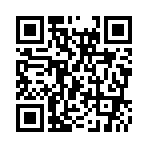 Чтобы воспользоваться сервисом можно отсканировать QR-код Или зайти на сайте ФНС России во вкладку «Сервисы»/ «Уплата налогов и пошлин»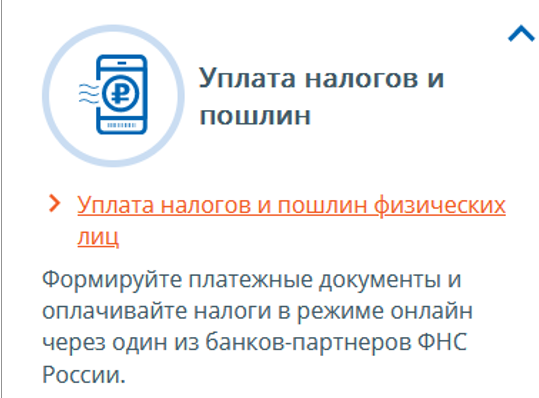 На странице появятся варианты уплаты. Выбираем – «Пополнить ЕНС»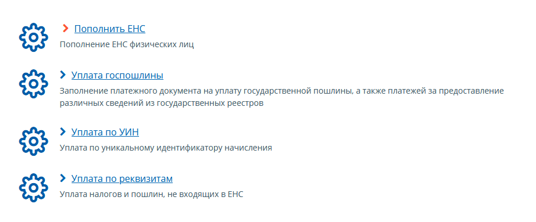 Далее заполняем форму с реквизитами на уплату налогов (ИНН и сумма платежа)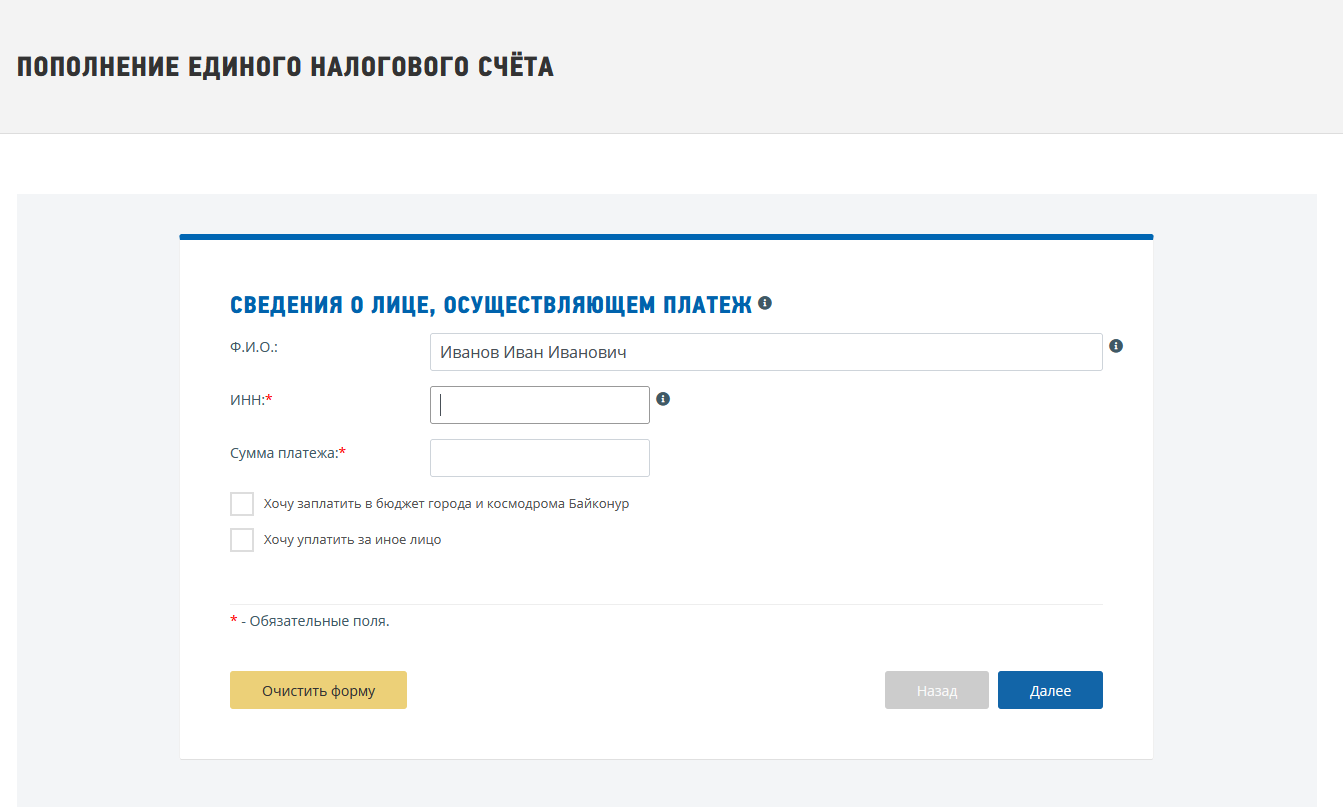 Заполнив реквизиты, нужно нажать кнопку «Уплатить» и следовать дальнейшим простым инструкциям